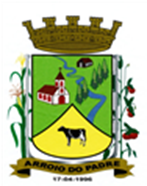 ESTADO DO RIO GRANDE DO SULMUNICÍPIO DE ARROIO DO PADREGABINETE DO PREFEITOMensagem 14/2018ACâmara Municipal de VereadoresSenhor PresidenteSenhores Vereadores	Para concluir o ciclo orçamentário que se faz necessário quando da proposição de novas ações (projetos/atividades) a serem incluídas no orçamento municipal vigente, encaminho-lhes este projeto de lei.	Trata o projeto de lei nº 14/2018 da abertura de Crédito Adicional Especial no orçamento do município para o exercício de 2018. As ações (projetos/atividades) elencadas no projeto de lei 14/2018 são muito importantes para o bom desenvolver das atividades municipais e que assim, submetido ao crivo dos Senhores, aguarda-se a sua aprovação. São ações voltadas para diversas áreas de atuação do município e que se efetivadas se somarão as perspectivas da prestação de um bom serviço por parte do poder público local.	O recurso para abertura do Crédito Especial proposto será proveniente do superávit do exercício de 2017 conforme os valores indicados no próprio projeto de lei.	Não havendo nada mais a acrescentar no momento, me despeço renovando minhas considerações.	Atenciosamente.Arroio do Padre, 07 de fevereiro de 2018. Nelson MillechVice-Prefeito, no exercício do mandato de PrefeitoAo Sr.Dário VenzkePresidente da Câmara Municipal de VereadoresArroio do Padre/RSESTADO DO RIO GRANDE DO SULMUNICÍPIO DE ARROIO DO PADREGABINETE DO PREFEITOPROJETO DE LEI Nº 14, DE 07 DE FEVEREIRO DE 2018.Autoriza o Município de Arroio do Padre a realizar abertura de Crédito Adicional Especial no Orçamento Municipal de 2018.Art. 1° Fica autorizado o Município de Arroio do Padre, Poder Executivo, a realizar abertura de Crédito Adicional Especial no Orçamento do Município para o exercício de 2018, nos seguintes programas de trabalho e respectivas categorias econômicas e conforme as quantias indicadas:Aquisição de Veículo:03 – Secretaria de Administração, Planejamento, Finanças, Gestão e Tributos01 – Manutenção das Atividades Administrativas04 – Administração122 – Administração Geral0301 - Gestão Tributária, Administrativa e Planejamento1.304 – Aquisição de Veículo4.4.90.52.00.00.00 – Equipamentos e Material Permanente. R$ 60.000,00 (sessenta mil reais)Fonte de Recurso: 0001 – LivreReforma e Melhorias na Escola de Educação Infantil:04 – Secretaria de Educação, Cultura, Esporte e Turismo02 – Manutenção das Atividades da Educação Infantil12 – Educação365 – Educação Infantil0402 – Manutenção e Desenvolvimento do Ensino Infantil1.424 – Reforma e Melhorias na Escola de Educação Infantil3.3.90.39.00.00.00 – Outros Serviços de Terceiros – Pessoa Jurídica. R$ 10.000,00 (dez mil reais)Fonte de Recurso: 0020 - MDEReforma e Pintura da UBS:05 – Secretaria de Saúde e Desenvolvimento Social02 – Fundo Municipal da Saúde – Rec. Próprios10 – Saúde301 – Atenção Básica0502 – Atenção à Saúde1.526 – Reforma e Pintura da UBS3.3.90.39.00.00.00 - Outros Serviços de Terceiros – Pessoa Jurídica. R$ 70.000,00 (setenta mil reais)Fonte de Recurso: 0040 – ASPS3.3.90.39.00.00.00 - Outros Serviços de Terceiros – Pessoa Jurídica. R$ 30.000,00 (trinta mil reais)Fonte de Recurso: 4521 – Piso de Atenção Básica Variável – PMAQ Construção de Abrigo Para Implementos Agrícolas:06 - Secretaria de Agricultura, Meio Ambiente e Desenvolvimento02 – Serviços de Atendimento a Produção20 – Agricultura608 – Promoção da Produção Agropecuária0602 – Fortalecendo a Agricultura Familiar1.617 – Construção de Abrigo Para Implementos Agrícolas4.4.90.51.00.00.00 – Obras e Instalações. R$ 40.000,00 (quarenta mil reais)Fonte de Recurso: 0001 – Livre.Melhorias na Iluminação Pública:07 - Secretaria de Obras, Infraestrutura e Saneamento.04 -  Atendimento dos Serviços Públicos15 - Urbanismo452 – Serviços Urbanos0704 – Serviços Públicos Essenciais1.718 – Melhorias na Iluminação Pública3.3.90.39.00.00.00 – Outros Serviços de Terceiros – Pessoa Jurídica. R$ 80.000,00 (oitenta mil reais)Fonte de Recurso: 0001 – LivreValor total do Crédito Adicional Especial: R$ 290.000,00 (duzentos e noventa mil reais)Art. 2° Servirão de cobertura para o Crédito Adicional Especial de que trata o art. 1° desta Lei, recursos provenientes do superávit financeiro verificado no exercício de 2017, nos seguintes valores e Fontes de Recurso:R$ 30.000,00 (trinta mil reais), na Fonte de Recurso: 4521 – Piso de Atenção Básica Variável – PMAQ; eR$ 260.000,00 (duzentos e sessenta mil reais), na Fonte de Recurso: 0001 – LivreArt. 3° Esta Lei entra em vigor na data de sua publicação.Arroio do Padre, 07 de fevereiro de 2018. Visto técnico:Loutar PriebSecretário de Administração, Planejamento,                     Finanças, Gestão e Tributos                            Nelson MillechVice-Prefeito, no exercício do mandato de Prefeito